         BUSKERUD BYGDEKVINNELAG INVITERER TIL

       INSPIRASJONSDAG PÅ LAMPELAND HOTELL
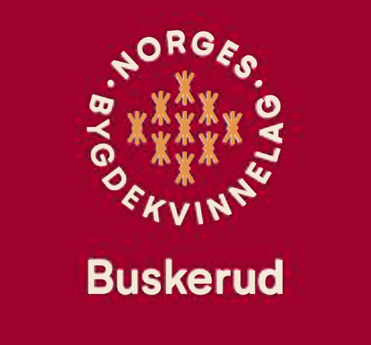            LØRDAG 30. OKTOBER 2021 KL. 9.00 – 15.00        	PÅMELDING TIL:	
		INSPIRASJONSDAG PÅ LAMPELAND HOTELL		LØRDAG 30. OKTOBER 2021 KL. 9.00 – 15.00Lokallagets navn:			_______________________Påmeldte deltakere:	Navn:			_______________________
	E-postadresse:		_______________________
	Mobilnummer:		_______________________	Deltar på bolk nr.:	__________  Fødselsår: _______	Navn:			_______________________	E-postadresse:		_______________________	Mobilnummer:		_______________________	Deltar på bolk nr.:	___________ Fødselsår: _______		Navn:			_______________________
	E-postadresse:		_______________________
	Mobilnummer:		_______________________	Deltar på bolk nr.:	__________   Fødselsår: _______	Navn:			_______________________	E-postadresse:		_______________________	Mobilnummer:		_______________________		Deltar på bolk nr.:	___________  Fødselsår: ______